ДАГЕСТАН И ЧЕЧНЯ05.05.-09.05.2023 (3 дня/2 ночи)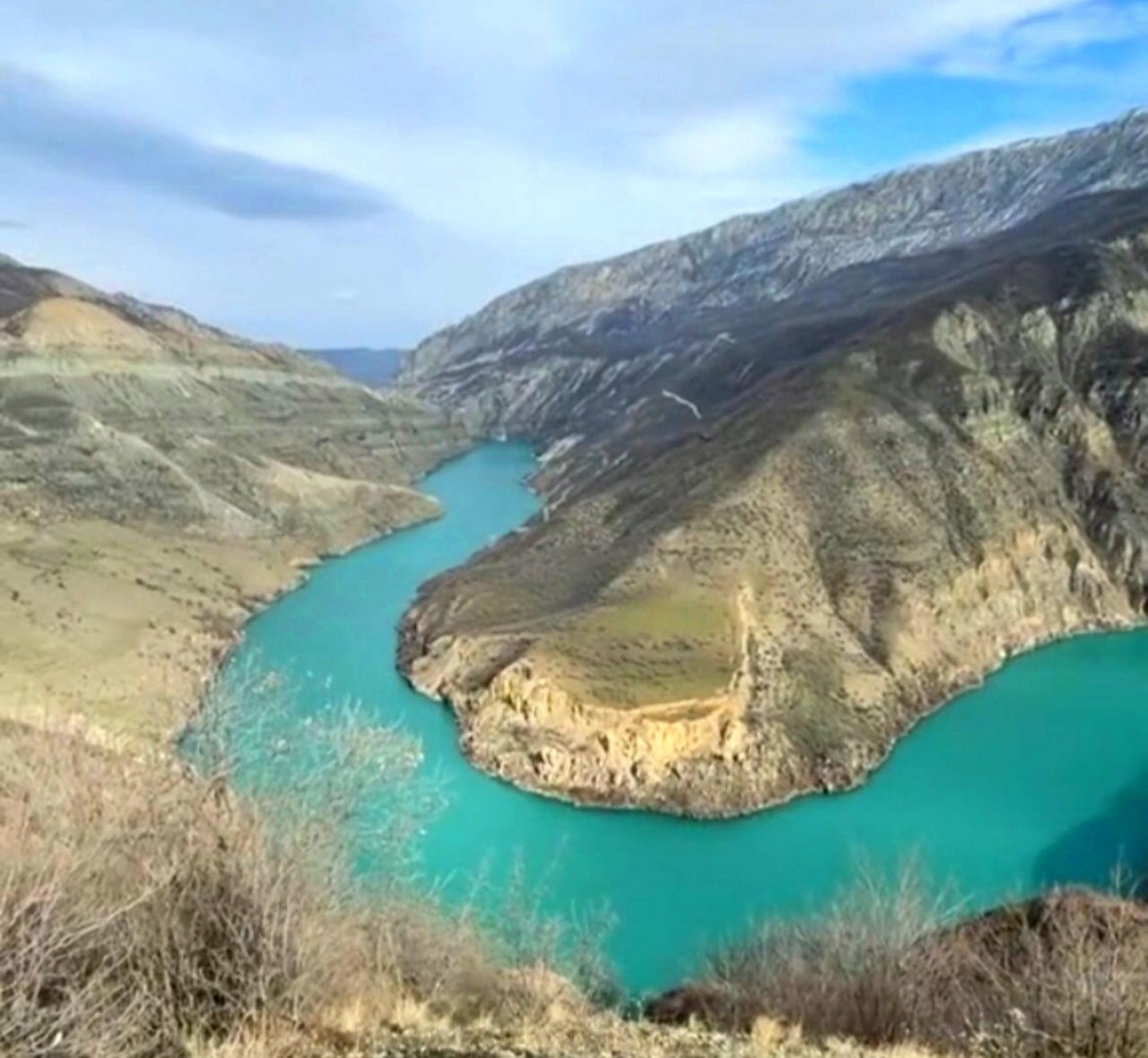 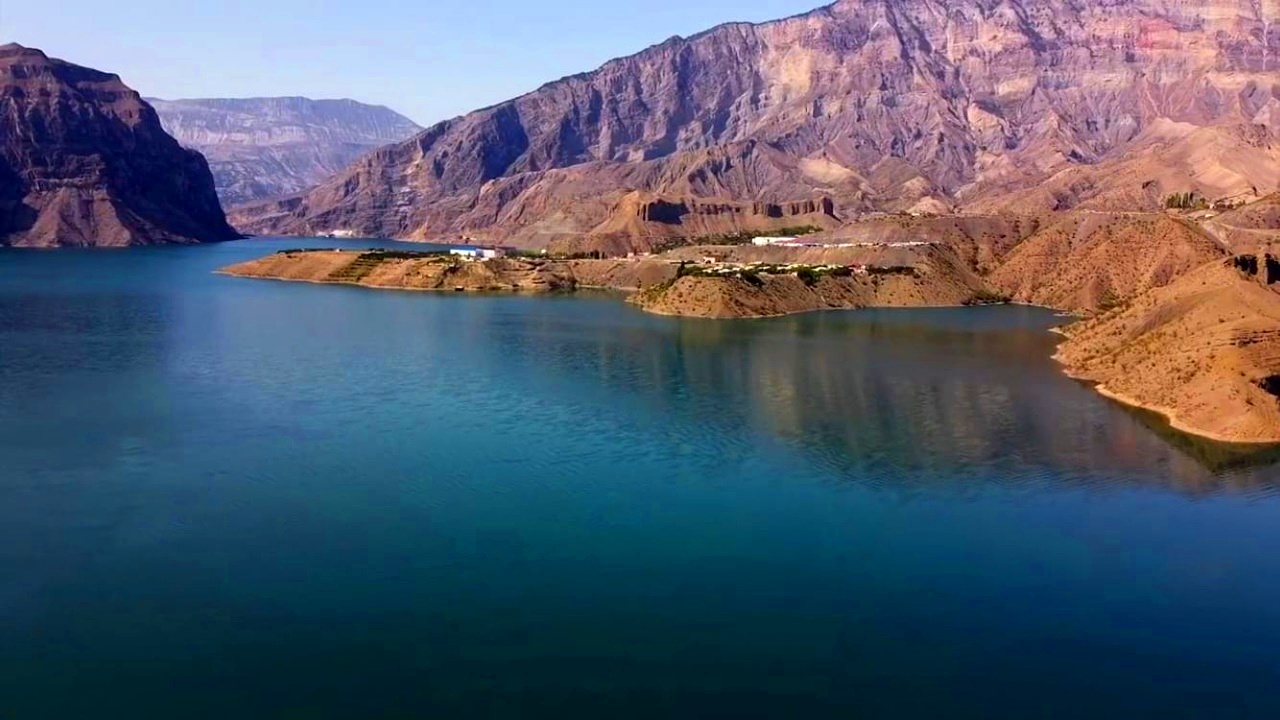 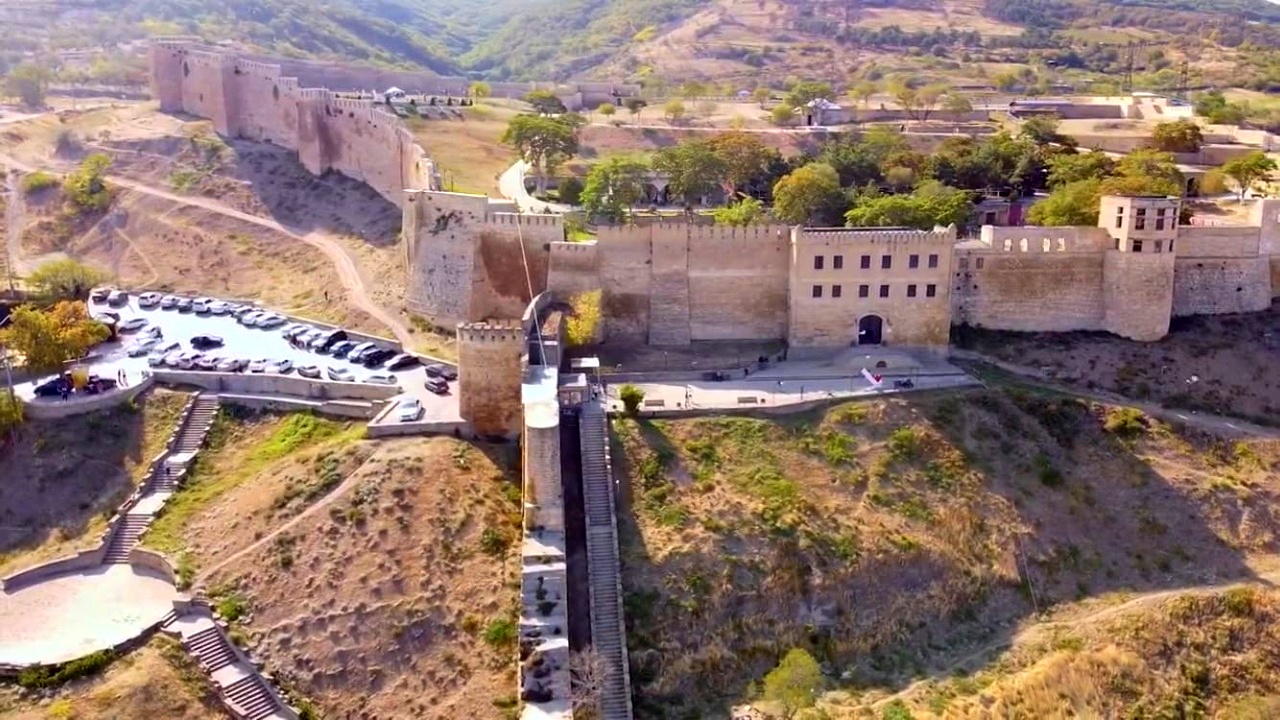 05.05.2023 г.Выезд группы из Белгорода.06.05.2023 г.Прибытие в г. Махачкала.Поездка по самым сказочным местам Дагестана.Сулакский каньон – один из самых красивых в мире и самый глубокий каньон в Европе. По глубине превосходит даже Гранд-Каньон в Аризоне. Со смотровой площадки можно полюбоваться на бирюзовые воды Сулака, насладиться силой и красотой Сулакского каньона.Обед в ресторане на одном из лучших форелевых хозяйств Дагестана.Чиркейское водохранилище – водоём в Дагестане, образованный на реке Сулак в результате строительства Чиркейской ГЭС, крупнейшее водохранилище Северного Кавказа.Размещение в гостинице. Свободное время.07.05.2023 г.Прибытие в Дербент. Встреча с гидом. Обзорная автобусная экскурсия по самому древнему городу России. Посещение знаменитой цитадель – крепость Нарын-Кала.Обед в кафе города.Погулка по древним улочкам Дербента, Армянскую церковь, посещение Джума мечеть. Свободное время.Возвращение в Махачкалу.
08.05.2023 г.Завтрак в гостинице. Освобождение номеров. Переезд в столицу Чечни город Грозный.Посещение белой мечети «Гордость Мусульман» в городе Шали, город Аргун - мечеть «Сердце Матери» имени Аймани Кадыровой, построенная в стиле хай-тек.Обзорная экскурсия по Грозному. Мечеть «Сердце Чечни», православный храм Архангела Михаила, «Парк влюбленных» (он же «Цветочный парк») с красивыми арками в виде сердец, «Грозный-Сити», вид города с обзорной площадки. Свободное время.Окончание программы. Отправление в г. Белгород. 09.05.2023 г.Прибытие в г. Белгород.                    Стоимость: взрослые -18 900 руб/чел.,                            школьники, студенты - 17 900 руб/чел.В стоимость включено: проезд автобусом, проживание в гостинице в г. Махачкала «Каспий» (номера с удобствами), питание (2 завтрака, 2 обеда), входные билеты по программе, экскурсионное обслуживание, сопровождение гида.                                Хочешь классно отдохнуть - отправляйся с нами в путь!!!!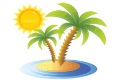 ООО  «Турцентр-ЭКСПО»                                        г. Белгород, ул. Щорса, 64 а,  III этаж                                                                                                            Остановка ТРЦ «Сити Молл Белгородский»www.turcentr31.ru                             т./ф: (4722) 28-90-40;  тел: (4722) 28-90-45;    +7-951-769-21-41